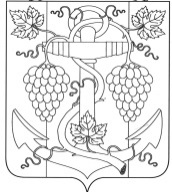 СОВЕТ ЗАПОРОЖСКОГО СЕЛЬСКОГО ПОСЕЛЕНИЯ ТЕМРЮКСКОГО РАЙОНАР Е Ш Е Н И Е  № 157ХLII сессия                                                                                         IV созыва«03»  февраля 2022 года			                                      ст. ЗапорожскаяО ежегодном отчете главы Запорожского сельского поселения Темрюкского района о результатах своей  деятельности и деятельности администрации Запорожского сельского поселения Темрюкского района за 2021 годЗаслушав и обсудив отчет главы Запорожского сельского поселения Темрюкского района о результатах своей деятельности и деятельности администрации Запорожского сельского поселения Темрюкского района за 2021 год, Совет Запорожского сельского поселения Темрюкского района, руководствуясь статьёй 35 Федерального закона от 6 октября 2003 года № 131-ФЗ «Об общих принципах организации местного самоуправления в Российской Федерации» и статьёй 26 Устава Запорожского сельского поселения Темрюкского района,   решил:1.	Признать работу главы и администрации Запорожского сельского поселения Темрюкского района за 2021 год удовлетворительной.Информацию председателя Совета Запорожского сельского поселения Темрюкского района о работе Совета  Запорожского сельского поселения Темрюкского района  за 2021 год принять к сведению.Настоящее решение, отчет главы Запорожского сельского поселения Темрюкского района о результатах своей деятельности и деятельности администрации Запорожского сельского поселения Темрюкского района за 2021 год и информацию о работе Совета Запорожского сельского поселения Темрюкского района за 2021 год разместить на официальном сайте Запорожского сельского поселения Темрюкского района в информационно – телекоммуникационной сети «Интернет». Решение вступает в силу со дня его подписания.Председатель СоветаЗапорожского сельского поселенияТемрюкского района                                                                                И.Р.Абрамян